REGULAMIN KONKURSU PLASTYCZNEGOpod hasłem „ Projekt nowej okładki ulubionej książki”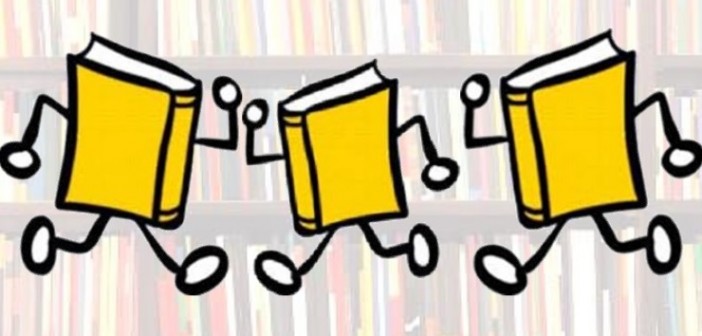 Zaprojektuj okładkę swojej ulubionej książki. Nie sugeruj się okładką istniejącej już publikacji, stwórz własną wizję, Twoją interpretację treści. Organizatorem konkursu jest Biblioteka Szkoły Podstawowej w Raniżowie.I. Cel konkursu:zachęcenie dzieci i młodzieży do czytania książek,rozwijanie wyobraźni oraz umiejętności wypowiedzi artystycznej wśród dzieci i młodzieżyII. Zasady uczestnictwa:1. Adresaci konkursuKonkurs adresowany jest do uczniów Szkoły Podstawowej oraz Gimnazjum w Raniżowie.Konkurs obejmuje trzy kategorie wiekowe: I kategoria –uczniowie klas I-III szkoły podstawowejII kategoria –uczniowie klas IV –VI szkoły podstawowejIII kategoria –uczniowie klas VII i  gimnazjum 2.Warunkiem uczestnictwa jest nadesłanie przez uczestnika jednej pracy, wykonanej samodzielnie. Projekt musi odbiegać od wyglądu okładek wydanych publikacji oraz zawartych w nich ilustracji.3.Prace powinny być wyraźnie opisane i zawierać: imię i nazwisko uczestnika, wiek uczestnika, tytuł pracy.4.Nadesłane prace przechodzą na własność organizatora.III. Zadanie konkursoweZadanie konkursowe polega na zaprojektowaniu frontowej strony okładki ulubionej książki. Uczestnik konkursu nie może naśladować istniejącej publikacji, ma stworzyć własną wizję obwoluty. IV. Forma pracy1. Format pracy –A3, A42. Technika dowolna3. Projekt powinien zawierać tytuł książki, nazwisko autora oraz najważniejszą część –oprawę graficzną nawiązującą do tytułu książki i wprowadzającą w jej treść.V. Termin dostarczania prac1.Prace należy  dostarczać do dnia 25 maja 2017 r. do biblioteki szkolnej
 w budynku szkoły podstawowej lub gimnazjum.VI.  Kryteria oceny prac konkursowychPrzy ocenie prac komisja będzie kierować się następującymi kryteriami:sposób ujęcia tematu, oryginalność okładki walory artystycznekompozycjawarsztat pracy interpretacja własnaPrace nagrodzone zostaną zaprezentowane na wystawie pokonkursowej.